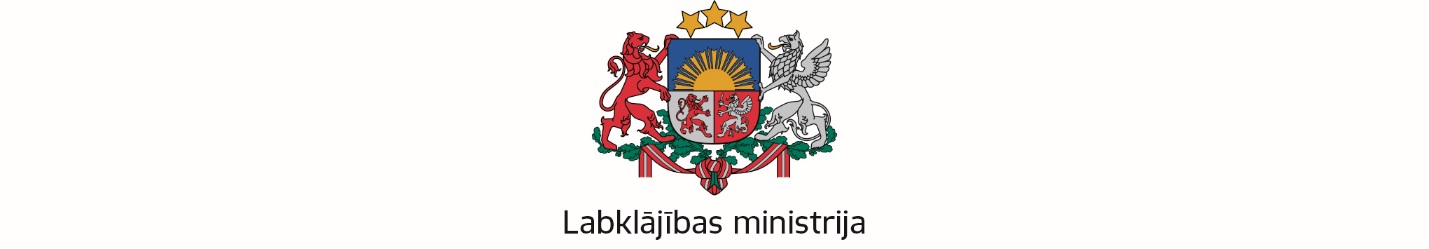 Sociālā darba speciālistu sadarbības padomes sēde2022. gada 2.novembrisDARBA KĀRTĪBASēdes sākums: plkst. 11:00, plānots līdz plkst. 13:00Lm Sarunas online: https://us02web.zoom.us/j/85203577600?pwd=S3dqMlhENWJZUWdPVUMvYVZrNndRZz09Izskatāmais jautājumsZiņotāji, uzaicinātie1. Sēdes atklāšana un Padomes sēdes darba kārtības apstiprināšana.Ilze Skrodele - Dubrovska, Labklājības ministrijas (LM) Sociālā darba un sociālās palīdzības politikas departamenta (SDSPPD) direktore 2. Aktualitātes LM Eiropas Sociālā fonda projektā “Profesionāla sociālā darba attīstība pašvaldībās” (Nr. 9.2.1.1/15/I/001) (SD projekts).Maija Muceniece, LM SDSPPD ESF projekta "Profesionālās sociālā darba attīstība pašvaldībās" vadītāja3. Pašvaldībās strādājošo sociālā darba speciālistu atalgojuma izvērtējumsDaiga Muktupāvela, Labklājības ministrijas SDSPPD vecākā eksperte4.  LM Eiropas Sociālā fonda projekts “Profesionāla un mūsdienīga sociālā darba attīstība”(4.3.5.4.pasākums)Liesma Ose, LM SDSPPD ESF projekta “Profesionāla un mūsdienīga sociālā darba attīstība” vadītāja pienākumu izpildītāja, Daiga Muktupāvela, Labklājības ministrijas SDSPPD vecākā eksperte, projekta atašejs5. Energoresursu ārkārtējā cenu pieauguma jautājumi īsumāIlze Skrodele - Dubrovska, Labklājības ministrijas (LM) Sociālā darba un sociālās palīdzības politikas departamenta (SDSPPD) direktore6. Dažādi jautājumi.SDSSP dalībnieki